3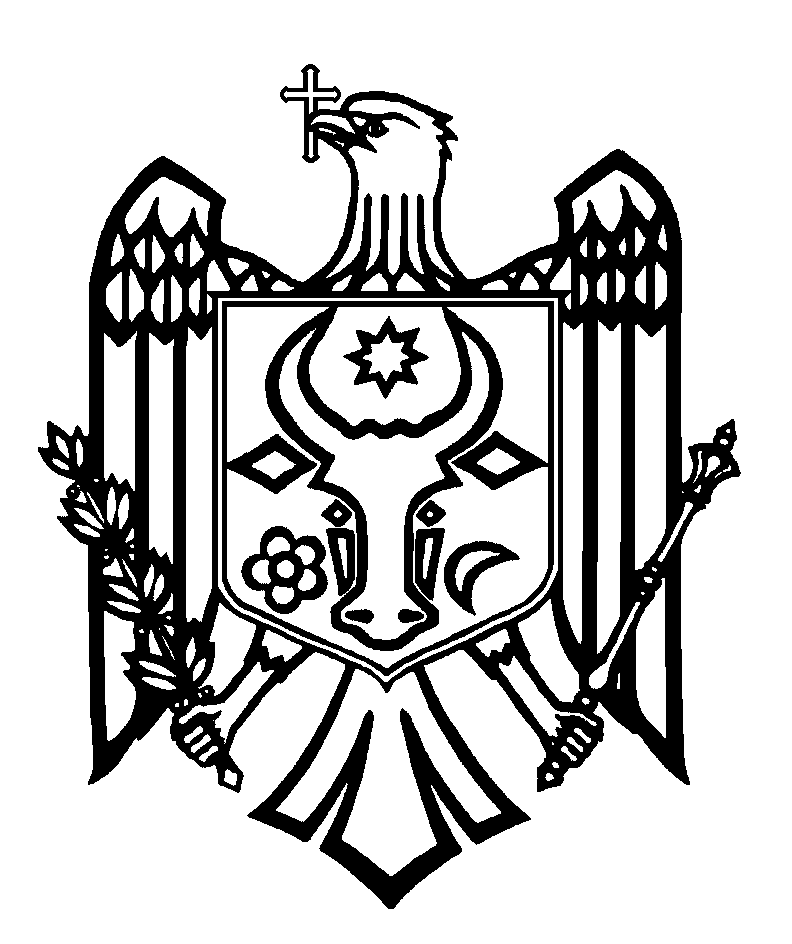 CURTEA DE CONTURI A REPUBLICII MOLDOVAH O T Ă R Â R E A nr. 36din 28 iunie 2024cu privire la Raportul de audit asupra rapoartelor financiare consolidate ale Ministerului Afacerilor Interne încheiate la 31 decembrie 2023Curtea de Conturi, în prezența Secretarei de stat a Ministerului Afacerilor Interne, dna Daniela Misail-Nichitin; șefei adjuncte a Inspectoratului General pentru Situații de Urgență, dna Luminița Cebîrciu; șefului Inspectoratului General al Poliției de Frontieră, dl Ruslan Galușca; șefului Direcției economie și finanțe a Inspectoratului General al Poliției de Frontieră, dl Ion Bulhac; șefului Inspectoratului General al Poliției, dl Viorel Cernăuțanu; comandantului adjunct al Inspectoratului General de Carabinieri, dl Vasile Ionel; directorului adjunct interimar al Serviciului Tehnologii Informaționale al Ministerului Afacerilor Interne, dl Dorin Capcelea; șefului adjunct al Inspectoratului General pentru Migrație, dl Alexandru Putere; directorului Agenției Rezerve Materiale, dl Marin Lisî; șefului Serviciului Medical al Ministerului Afacerilor Interne, dl Ion Vaculin; șefului Centrului pregătire de foc al Clubului sportiv central „Dinamo”, dl Dorin Guțu; prim-prorectorului Academiei „Ștefan cel Mare”, dl Iurie Odagiu; șefei Direcției economie și finanțe a Ministerului Afacerilor Interne, dna Olesea Junea; șefei Direcției achiziții și dezvoltare logistică a Ministerului Afacerilor Interne, dna Eleonora Scorțenschi; șefei Direcției finanțe în justiție, ordine publică, apărare și securitate a statului a Ministerului Finanțelor, dna Ludmila Dimitrișin; șefei Direcției monitorizare și control a Cancelariei de Stat, dna Tatiana Fondos, precum și a altor persoane cu funcții de răspundere, călăuzindu-se de art.3 alin. (1), art. 5 alin. (1) lit. a) şi art. 31 alin. (1) lit. a) din Legea privind organizarea și funcționarea Curții de Conturi a Republicii Moldova, a examinat, în cadrul ședinței publice în format video, Raportul de audit asupra rapoartelor financiare consolidate ale Ministerului Afacerilor Interne încheiate la 31 decembrie 2023.Misiunea de audit public extern a fost realizată conform Programelor activității de audit a  Curții de Conturi pe anii 2023 și, respectiv, 2024, având drept scop oferirea unei asigurări rezonabile cu privire la faptul că rapoartele financiare consolidate ale Ministerului Afacerilor Interne încheiate la 31 decembrie 2023 nu conțin, în ansamblul lor, denaturări semnificative cauzate de fraude sau erori, precum și emiterea unei opinii.Auditul public extern s-a desfășurat în conformitate cu Standardele Internaționale ale Instituțiilor Supreme de Audit, puse în aplicare de Curtea de Conturi. Examinând Raportul de audit, Curtea de Conturi A CONSTATAT:Rapoartele financiare consolidate ale Ministerului Afacerilor Interne încheiate la 31 decembrie 2023, cu excepția efectelor unor aspecte descrise în secțiunea Baza pentru opinia cu rezerve din Raportul de audit, oferă, sub toate aspectele semnificative, o imagine corectă și fidelă în corespundere cu cadrul de raportare financiară aplicabil. Reieșind din cele expuse, în temeiul art.10 lit.a), lit.b); art.14 alin.(2); art.15 lit.d);  art.34 alin.(2) și art.37 alin.(2) din Legea nr.260/2017, Curtea de Conturi HOTĂRĂŞTE:1. Se aprobă Raportul de audit asupra rapoartelor financiare consolidate ale Ministerului Afacerilor Interne încheiate la 31 decembrie 2023, anexat la prezenta Hotărâre.2. Prezenta Hotărâre și Raportul de audit se remit:2.1. Parlamentului Republicii Moldova, pentru informare și examinare, după caz, în cadrul Comisiei parlamentare de control al finanțelor publice;2.2. Președintelui Republicii Moldova, pentru informare;2.3. Guvernului Republicii Moldova, pentru informare și luare de atitudine în vederea monitorizării asigurării implementării recomandărilor de audit;2.4. Ministerului Afacerilor Interne, pentru examinarea rezultatelor auditului public extern și implementarea următoarelor recomandări:2.4.1. evaluarea și înregistrarea regulamentară în evidența contabilă a clădirilor și terenurilor din gestiunea instituțiilor subordonate ministerului;2.4.2. delimitarea și înregistrarea la organele cadastrale a drepturilor patrimoniale asupra bunurilor imobile din gestiune;2.4.3. înregistrarea la conturile de mijloace fixe corespunzătoare a obiectelor de investiții capitale finalizate;2.4.4. înscrierea imobilelor în Anexa nr.18 la Hotărârea Guvernului nr.351/2005 cu privire la aprobarea listelor bunurilor imobile proprietate publică a statului și la transmiterea unor bunuri imobile;              2.4.5. contabilizarea costului rețelelor de radiocomunicații în standard TETRA în conformitate cu normele metodologice în vigoare;            2.4.6. respectarea disciplinei financiare prin neasumarea de angajamente peste limita alocațiilor bugetare anuale aprobate, precum și prin neefectuarea plăților anticipate (în avans), plăților salariale neregulamentare;2.4.7. inventarierea anuală, cu stabilirea și evaluarea elementelor bilanțiere, în vederea întocmirii situațiilor financiare fidele;2.4.8. aprobarea statelor de personal și a schemelor de încadrare în conformitate cu prevederile cadrului normativ, inclusiv pentru instituțiile din subordine;2.4.9. acordarea concediilor anuale angajaților în conformitate cu prevederile legale și utilizarea de către angajați a restanțelor la concediul anual;2.4.10. respectarea regulilor de descriere a bunurilor și de evaluare a prețurilor medii de piață, necesare pentru stabilirea unor criterii clare de calificare în documentația de atribuire la inițierea licitațiilor publice, menite să asigure regularitatea procedurilor de achiziție, concurența ofertelor și utilizarea eficientă a resurselor financiare publice;2.4.11. asigurarea transparenței tuturor procedurilor de achiziții publice de către autoritățile contractante din cadrul sistemului, cu obligativitatea desfășurării achizițiilor publice prin intermediul Sistemului informațional automatizat MTender; 2.4.12. neadmiterea efectuării reparațiilor capitale în lipsa proiectelor și devizelor generale de cheltuieli, fundamentate și expertizate în modul stabilit; 2.5. Ministerului Finanțelor, pentru informare și examinare prin prisma competențelor în domeniul finanțelor publice, și se recomandă să reglementeze modalitatea de evidență și raportare a transferurilor cotei-părți din granturile externe către partenerii din cadrul proiectelor finanțate din surse externe.   3. Inspectoratului Național pentru Supraveghere Tehnică, pentru examinarea, conform competențelor, a constatărilor expuse în pct.2. din Anexa la Raportul de audit, în vederea efectuării controlului asupra volumelor și costului lucrărilor executate la obiectele de construcții în cadrul  Proiectului ,,Infrastructura de comunicații”, cod 70197, denumit COMINF/3.1/1 – 3.2., în lipsa unor proiecte și devize generale de cheltuieli expertizate în mod regulamentar, nefiind un obiect secret sau militar.4. Procuraturii Generale a Republicii Moldova, în temeiul prevederilor art.15 lit. (i1) din Legea nr. 260/2017, pentru examinarea, conform competențelor, a constatărilor expuse în pct.5.14. din Raportul de audit asupra rapoartelor financiare consolidate ale Ministerului Afacerilor Interne încheiate la 31 decembrie 2023 și în pct. 2. din Anexa la Raport, referitor la demolarea fără autorizație și fără acordul Inspectoratului General al Poliției de Frontieră a clădirii administrative a Sectorului  Poliției de Frontieră Criva, cu suprafața de 314,2 m2 și valoarea de bilanț de 1,7 mil.lei.5.  Prin prezenta Hotărâre, se exclude din regim de monitorizare Hotărârea Curții de Conturi nr.34 din 29 iunie 2023 „Cu privire la Raportul auditului rapoartelor financiare consolidate ale Ministerului Afacerilor Interne încheiate la 31 decembrie 2022”, ca urmare a realizării la nivel de 42,0% a recomandărilor înaintate și reiterării celor parțial implementate și neimplementate.6. Se împuternicește Membrul Curții de Conturi care coordonează sectorul respectiv cu dreptul de a semna Scrisoarea către conducerea Ministerului Afacerilor Interne. 7. Prezenta Hotărâre intră în vigoare din data publicării în Monitorul Oficial al Republicii Moldova şi poate fi contestată cu o cerere prealabilă la autoritatea emitentă în termen de 30 de zile de la data publicării. În ordine de contencios administrativ, Hotărârea poate fi contestată la Judecătoria Chişinău, sediul Râşcani (MD-2068, mun.Chişinău, str.Kiev nr.3), în termen de 30 de zile din data comunicării răspunsului cu privire la cererea prealabilă sau din data expirării termenului prevăzut pentru soluţionarea acesteia.8. Curtea de Conturi va fi informată, în termen de 9 luni din data intrării în vigoare a prezentei Hotărâri, despre acțiunile întreprinse pentru executarea pct.3 și subpunctelor 2.4. și 2.5. din prezenta Hotărâre.9. Se ia act că, pe parcursul desfășurării misiunii de audit: (i) Aparatul Central al Ministerului Afacerilor Interne și Inspectoratul General al Poliției de Frontieră au evaluat și contabilizat 73 de clădiri și 26 de terenuri la valoarea de piață în sumă de 428,5 mil. lei până la închiderea rapoartelor financiare; (ii) Până la finalizarea misiunii de audit, Inspectoratul General al Poliției și Inspectoratul General al Poliției de Frontieră au încheiat 2 contracte privind achiziția unor servicii, în baza cărora au fost evaluate la valoarea de piață 92 de clădiri și 33 de terenuri. La moment, valoarea imobilelor evaluate se cifrează la suma de 382,4 mil. lei; (iii) Inspectoratul General al Poliției de Frontieră a contabilizat regulamentar la categoria corespunzătoare de mijloace fixe obiectele de investiții capitale în sumă de 34,1 mil. lei; (iv) Aparatul Central al Ministerului Afacerilor Interne a elaborat Regulamentul privind modul de stabilire a sporului pentru performanță și a remediat iregularitățile admise la prezentarea deconturilor de avans de către titularii de avans delegați peste hotare.10. Hotărârea și Raportul de audit asupra rapoartelor financiare consolidate ale Ministerului Afacerilor Interne încheiate la 31 decembrie 2023 se plasează pe site-ul oficial al Curții de Conturi (https://www.ccrm.md/ro/decisions).Tatiana ȘEVCIUC,Președintă